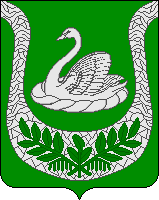 Администрация муниципального образования«Фалилеевское сельское поселение»муниципального образования«Кингисеппский муниципальный район»Ленинградской областиПОСТАНОВЛЕНИЕ  От   22.01.2018    № 4  Об утверждении     стоимости1кв.м  общей  площади жилья в МО«Фалилеевское  сельское поселение»на  2018год.      В  целях  реализации  на территории   муниципального  образования «Фалилеевское сельское поселение»муниципального   образования  «Кингисеппский муниципальный район»  Ленинградской области   федеральной   целевой программы « Устойчивое  развитие   сельских   территорий  на 2014-2017годы  и на период  до 2020года»  и подпрограммы « Устойчивое  развитие   сельских   территорий  Ленинградской области на 2014-2017годы  и на период  до 2020года»  государственной  программы  Ленинградской области «Развитие  сельского  хозяйства  Ленинградской области   на 2013-2020годы», направленных  на улучшение  жилищных условий граждан, в соответствии с  Методическими  рекомендациями  по определению  норматива стоимости 1 кв.м общей площади  жилья  в муниципальных образованиях  Ленинградской области и стоимости 1 кв.м  общей  площади жилья в сельской местности  Ленинградской области, утвержденных  распоряжением Комитета  по строительству Ленинградской области от 04.12.2015г № 552,  Приказом  Министерства  строительства  и  жилищно – коммунального хозяйства  РФ  от 20.12.2017г. № 1691 /пр,  администрация   МО «Фалилеевское сельское поселение»ПОСТАНОВЛЯЕТ:          1.Утвердить  на    2018года     стоимость    общей площади  жилого  помещения в  МО «Фалилеевское сельское поселение»  в размере  29752,00  рублей( в соответствии с Приложением).          2.Опубликовать  настоящее  постановление  в средствах  массовой   информации и       поместить  на официальном   сайте  администрации  муниципального образования «Фалилеевское сельское поселение» в сети «Интернет».   3. Контроль  за исполнением  данного  постановления  оставляю за  собой. Глава администрацииМО «Фалилеевское сельское поселение»:                                        С.Г. ФилипповаИсполнитель:  Петухова Н.И.8-813-75-66-466                                                                                                                     Приложение                                                                                              к Постановлению администрации                                                                                  МО «Фалилеевское сельское поселение»                                                                                                                       от 22.01.2017г №      Стоимость 1 кв.м. общей площади жилья на территории  МО «Фалилеевское сельское поселение» муниципального образования «Кингисеппский муниципальный район» в рамках реализации федеральной   целевой программы « Устойчивое развитие  сельских   территорий   на 2014-2018годы»  и на период   до 2020года  и подпрограммы,  «Устойчивое   развитие  сельских   территорий  на 2014-2017годы»  и на период   до 2020года         государственной программы Ленинградской области «Развитие  сельского   хозяйства      Ленинградской области  на    2013- 2020  годы»  на 2018год.  Расчет   фактической  стоимости  одного   квадратного  метра  общей   площади   жилья  в МО « Фалилеевское  сельское поселение»ФСТЖ  = Сумма ФСТЖ мо/GгдеСумма   ФСМЖ мо   -   сумма стоимости   всех жилых  помещений.  G   -   количество   граждан,   которые  приобрели жилые  помещения.ФСТЖ   = 2100000,00: 4ФСТЖ  =  525000,00ФСТ кв.м.    =  ФСТЖ/Пл * ИгдеФСТ кв.м -  фактическая   стоимость  одного  квадратного  метра   общей площади.ФСТЖ  - фактическая  стоимость   жилого   помещения.Пл            - общая   площадь   жилого   помещения.И  - прогнозный  уровень    инфляции на очередной   финансовый год.2100000,00: 71,5  х 1,013   =  29752,00